SUBBURAJ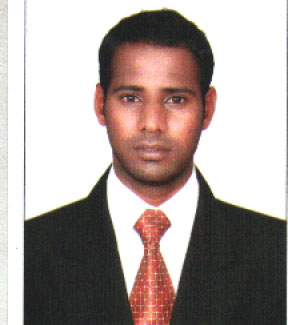 Email: subburaj.315793@2freemail.com ElectricianPERSONAL SUMMARY A time-served and suitably qualified electrician with extensive knowledge of electrical legislation, codes, and standards of practice. Experienced in installing, maintaining and testing electrical systems and equipment in domestic, commercial and industrial environments. Physically fit for demanding work and having own transport and willing to travel. Possessing an in depth knowledge of safety procedures for both construction and maintenance projects. Now looking to further a successful career by working for an ambitious and expanding company.Rich and dynamic work experience of around 7 years in Electrical maintenance in Industrial projects.ORGANIZATIONAL OVERVIEWCompany:	KHIDMAH LLC, UAE.Duration:	2 year 10 Months (Jan’ 2014 to till date)Position:	MEP technicianCompany:	NATIONAL CORPORATION for Ready-mix Riyadh Saudi Arabia. (ISO 9001 Certified Company)Duration:	1 Year 6 Months (Mar 12 to Aug’2013)Position:	Industrial electrician Duties:Using test equipment & hand tools to diagnose, locate & fix electrical problems. Checking & testing circuit breakers and replacing them where required.Responsible for costing and estimating commercial jobs, tenders and enquiries. Tracing, diagnosing and rectifying electrical faults.Carrying out electrical installation and maintenance work. Carrying out new project work, design and installation.Interpreting work instructions, drawings and schematic diagrams. Maintaining and repairing all electrical equipment.Connecting wires to circuit breakers, transformers and other components. Accountable for all electrical and general tasks relating to maintenance.Travelling to locations on site and working both indoor and outdoor. Using tools & testing equipment including oscilloscopes, ammeters & test lamps.Administrative work like maintaining records and files and preparing reports.Working on ladders, scaffolds, and roofs in retail outlets, pubs, local authorities and general commercial office buildings. KEY SKILLS AND COMPETENCIESAbility to read and interpret wiring diagrams and floor plans.Able to communicate effectively at all levels and willing to learn new skills. Good problem-solving skills for diagnosing electrical faults. Flexible approach to work & willing to work 12 hour shifts, nights & weekends. ACADEMIC QUALIFICATIONS Diploma in Engineering   (Electronics & Communication Eng.) - (2006 – 2009)COMPUTER LITERACY:MS Office, C, C++.PERSONAL PROFILE:Date of birth                    		:		04.06.1988Sex				:		MaleMarital status                            	:           		SingleLanguages known		:		Tamil, English, Hindi, Telugu, Malayalam &ArabicREFERENCES – Available on request.